UTORAK, 12.05.2020.HRVATSKI JEZIKPrisjeti se priče o Mračku Veličanstvenom. Možeš je još jednom poslušati i pročitati.Razgovaraj s ukućanima o sličnim čudovištima koja bi vas mogla napasti. Zajednički smislite ime čudovištu, a zatim ispričajte kratku priču o njemu.Priču o vašem čudovištu zapiši u pisanku(3-4 kratke rečenice), a zatim ga i nacrtaj.Nauči čitati priču o djevojčici Maši.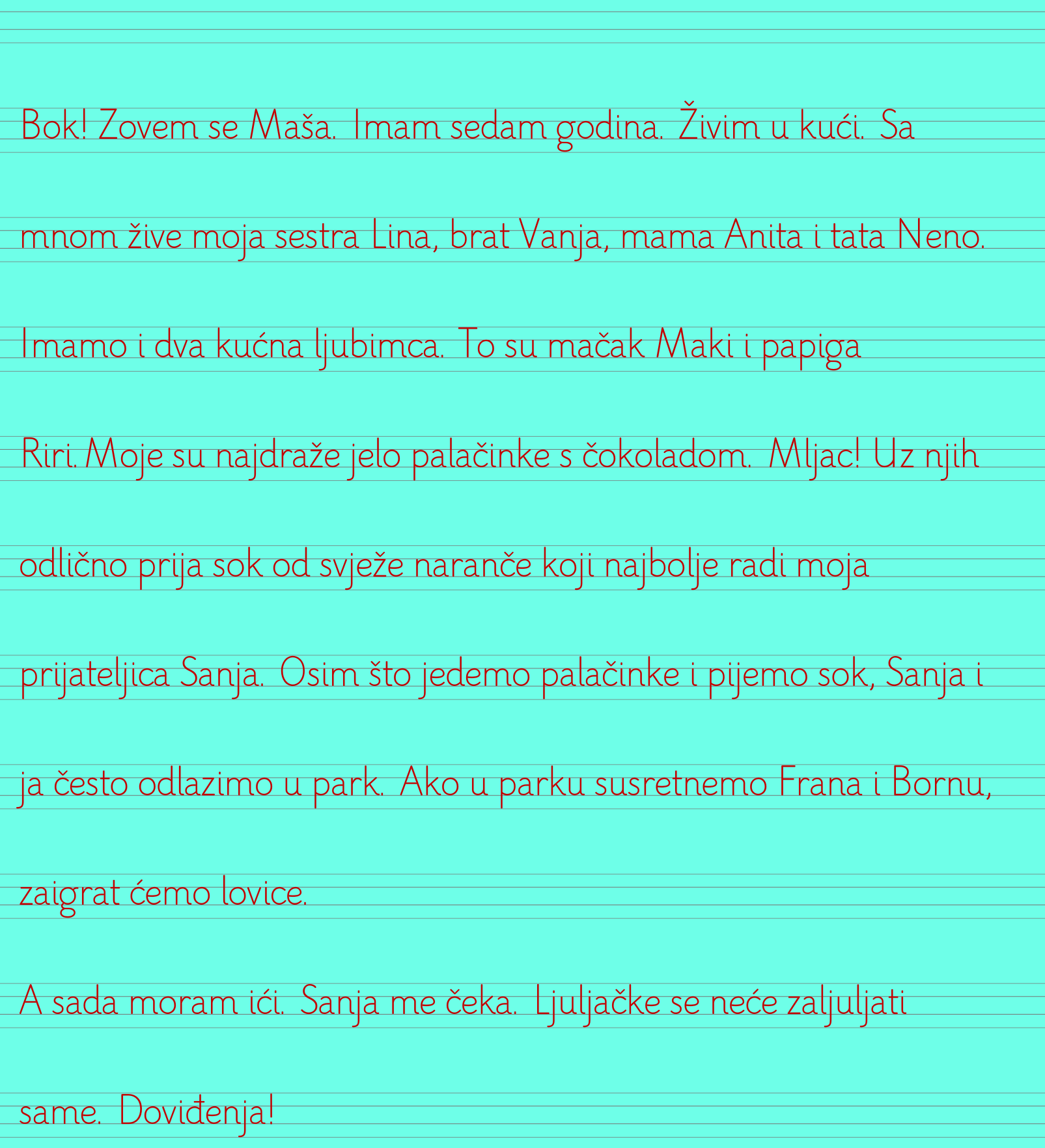 MATEMATIKARazvrstavaš li i ti otpad? Objasni zašto je to dobro činiti.Pročitaj pitanje, promotri ilustraciju i nauči novo oduzimanje.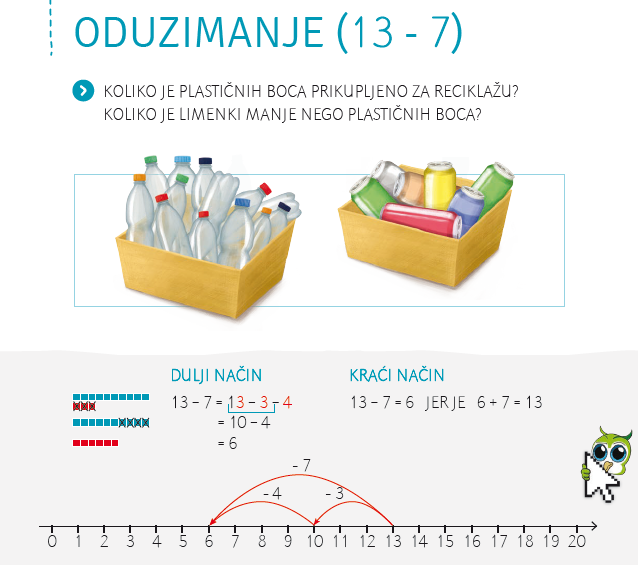 U bilježnicu napiši naslov Oduzimanje (13 - 7) i prepiši primjer oduzimanja. Nakon toga usmeno odgovori na pitanje.Promotri objašnjenje novog oduzimanja u videu.Zatim promotrite  zadatak na istoj stranici  i pokušajte riješiti zadatke na dulji i kraći način.Riješite zadatak u bilježnicu. Riješite i 1. zadatak na 88. str.PRIRODA I DRUŠTVO-Pokušat ćete se prisjetiti gradiva o prometu i riješite zadatke:https://wordwall.net/embed/99c25c87f946442c93066ea2e05b9295?themeId=1&templateId=38https://learningapps.org/watch?v=p354wcf9a20https://wordwall.net/embed/e45a11eceac54e93aff0bc079a5ade9f?themeId=43&templateId=22